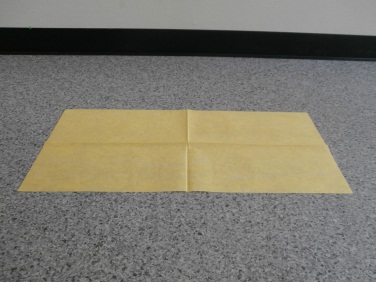 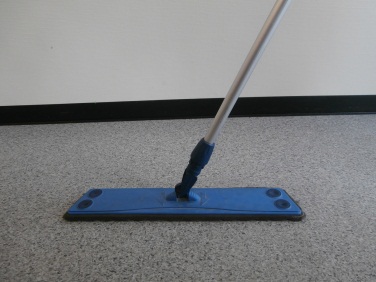 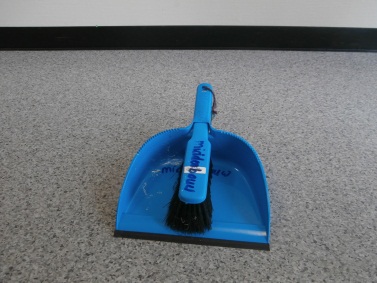 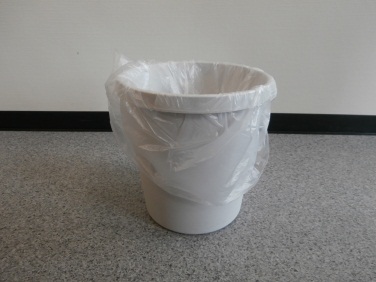               geel doekje                 swiffer                      stoffer en blik               prullenbak 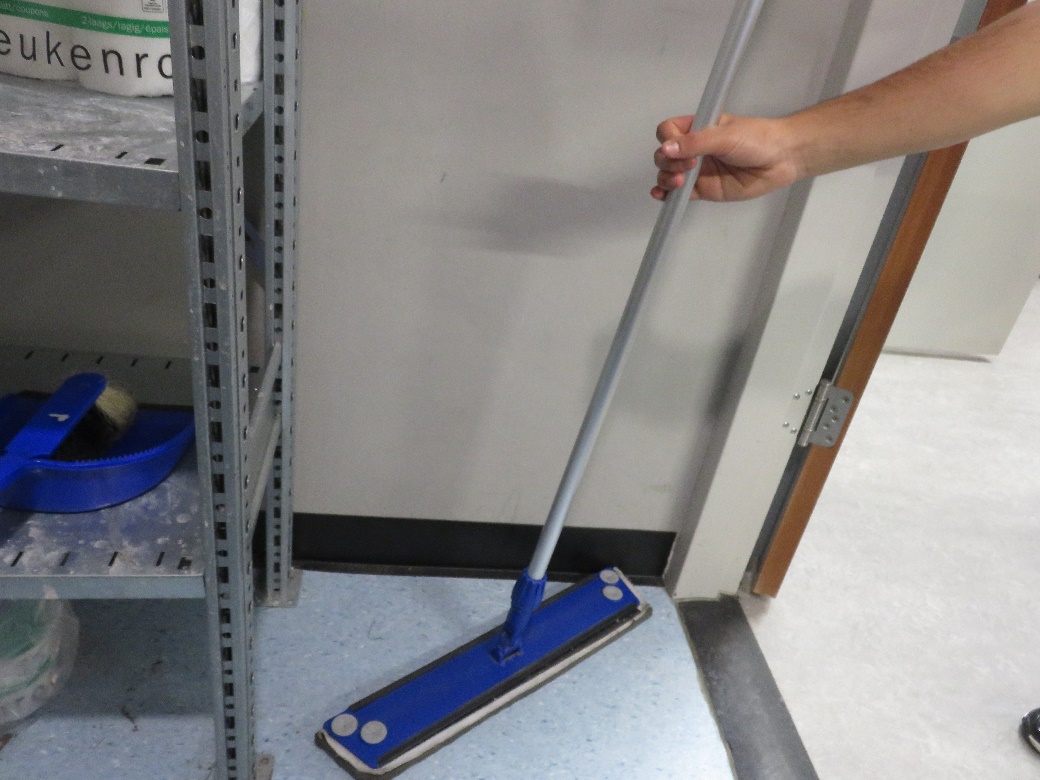 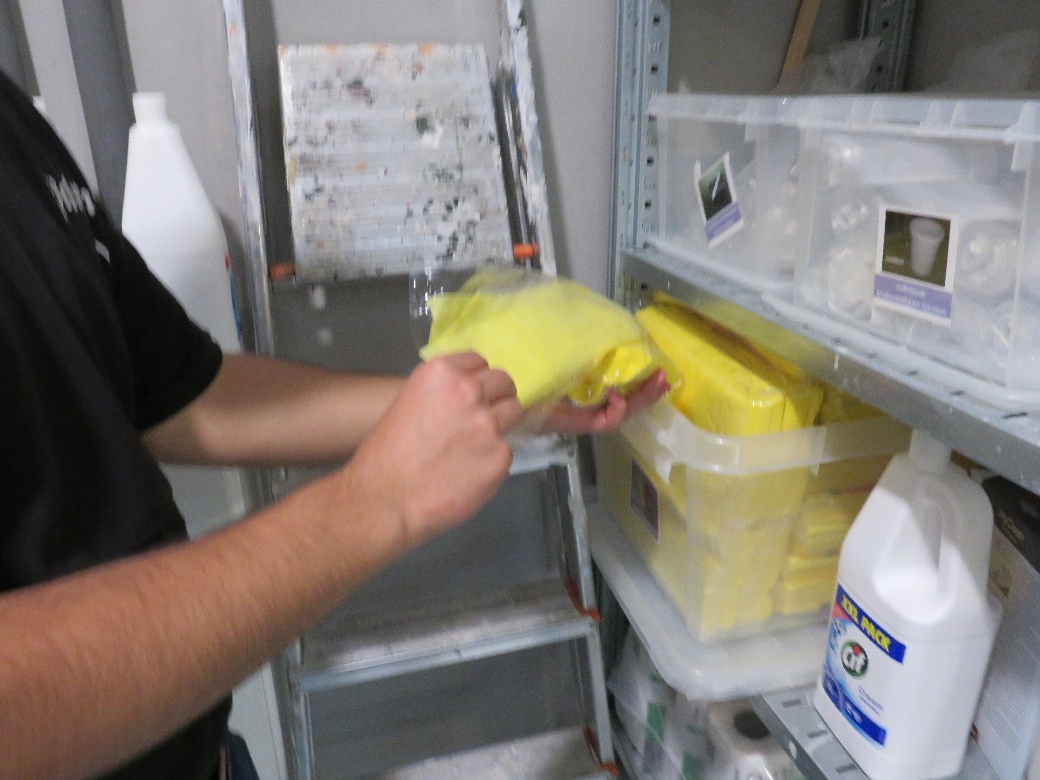 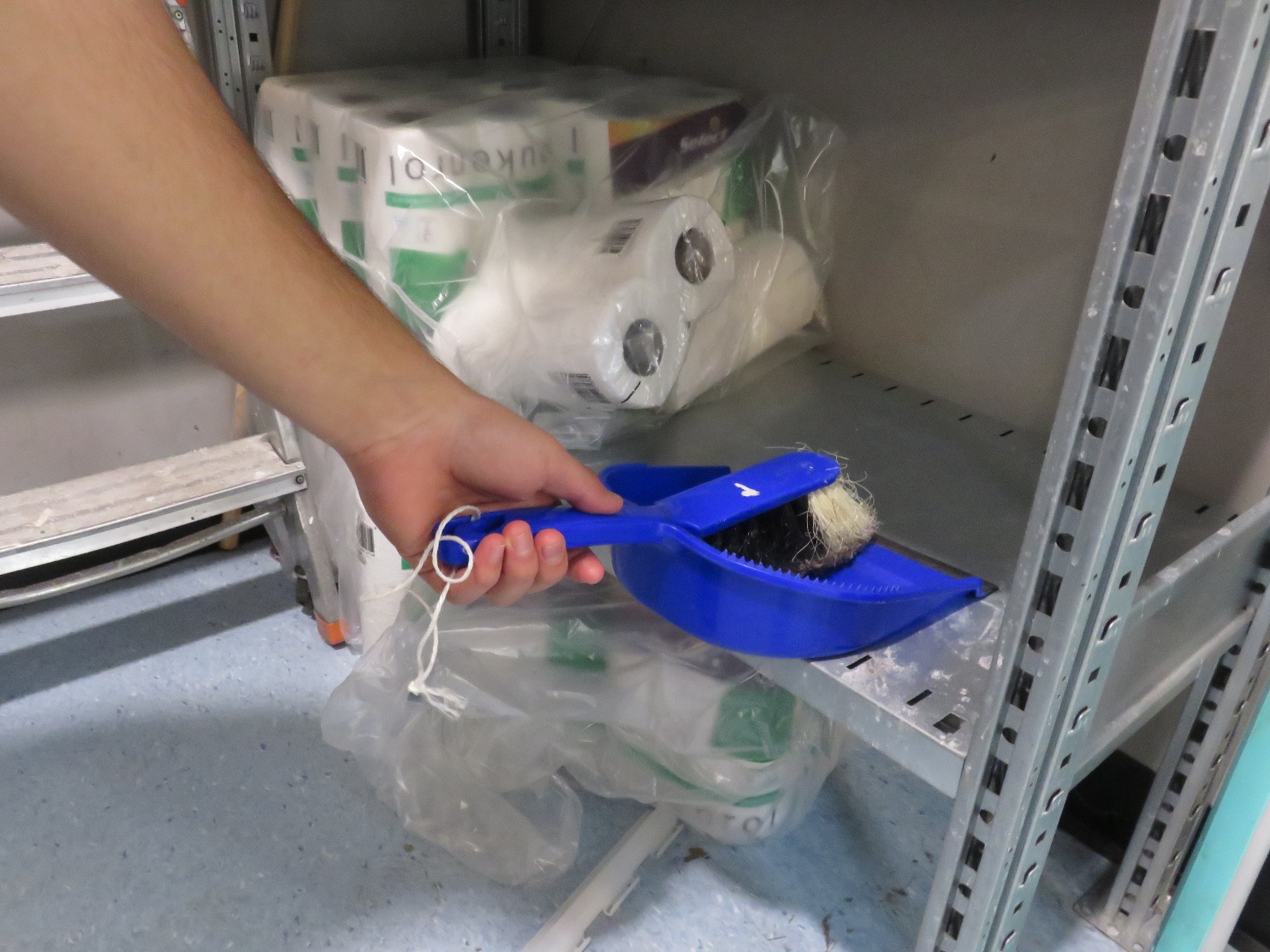 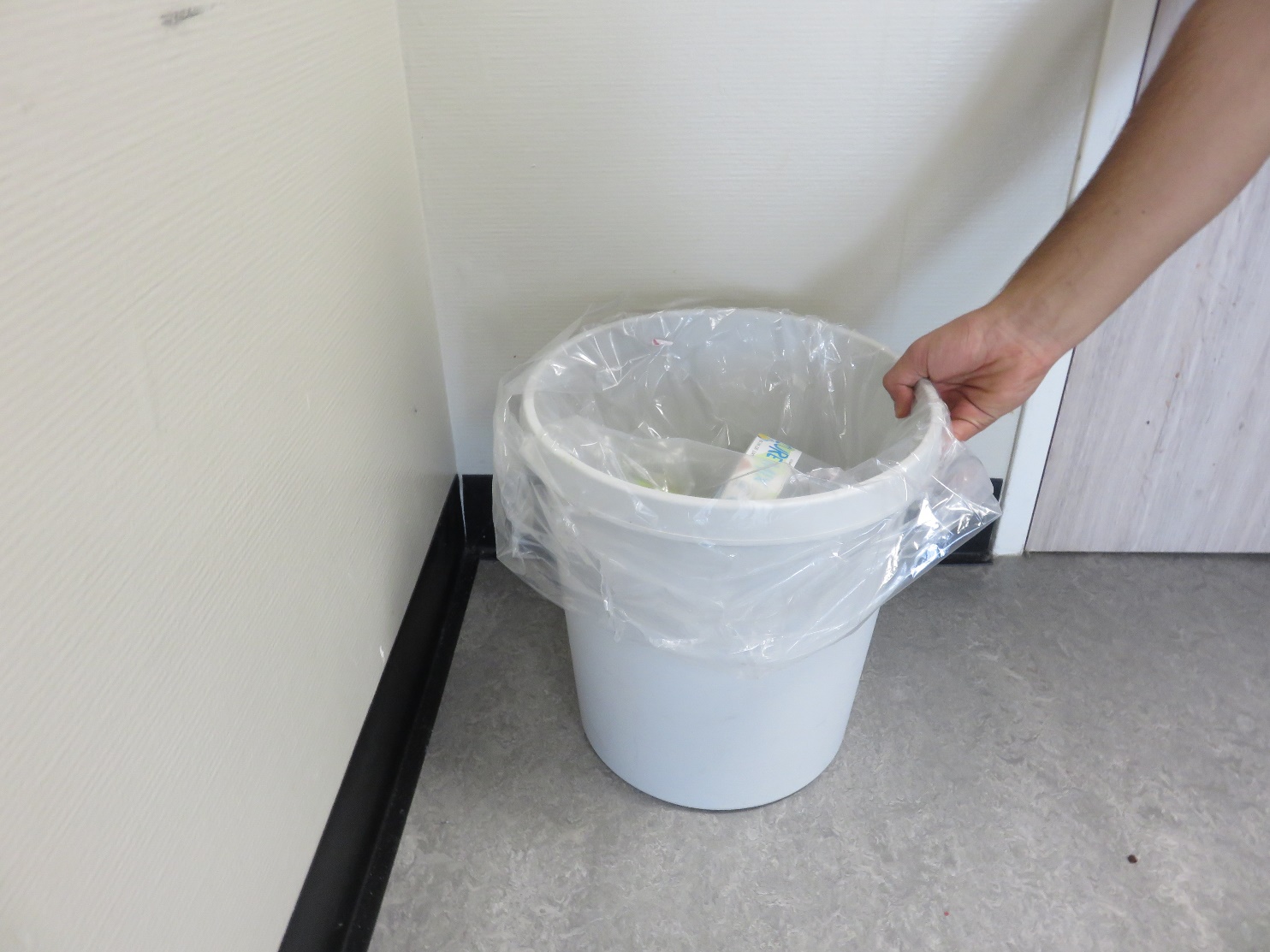 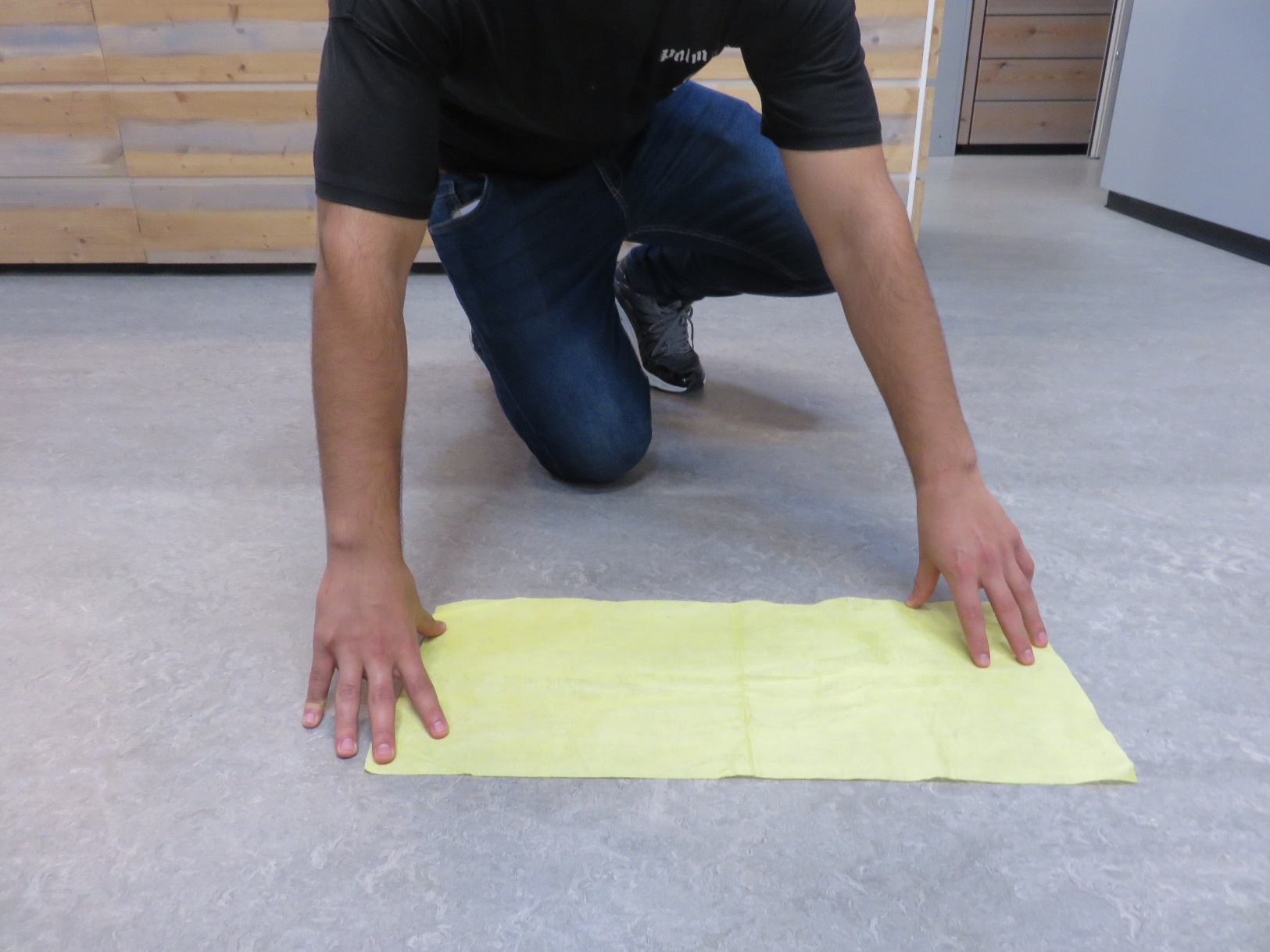 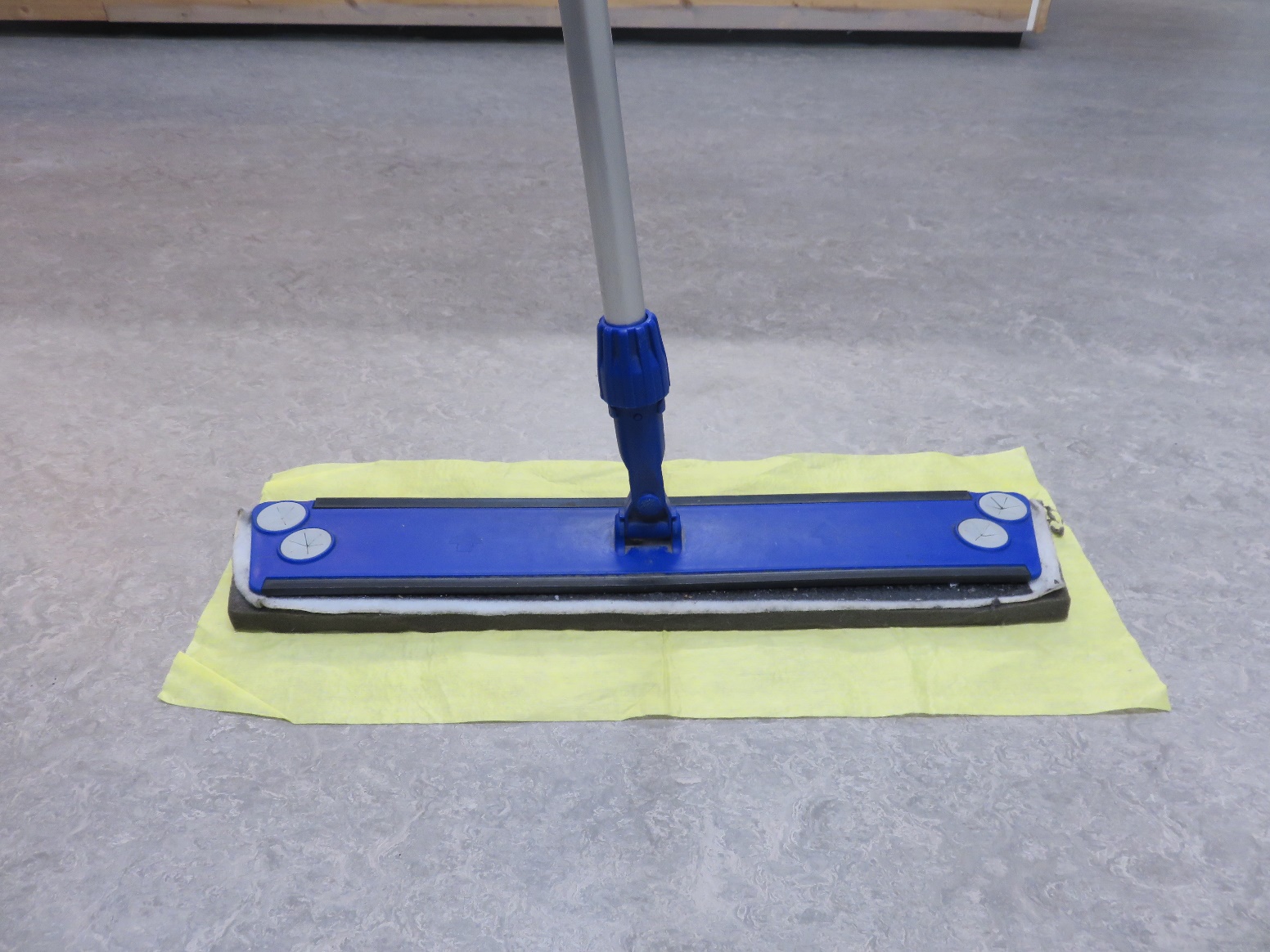 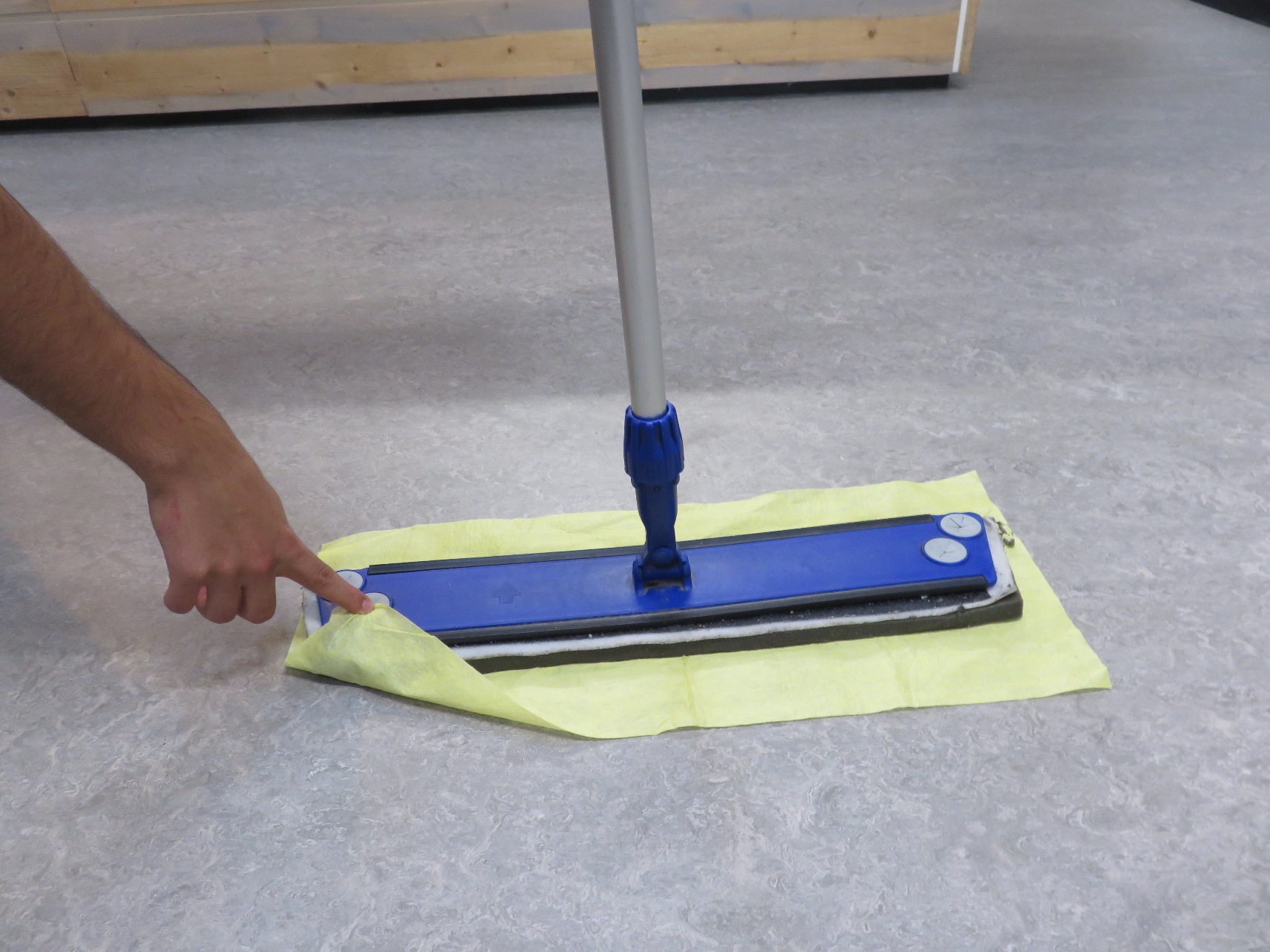 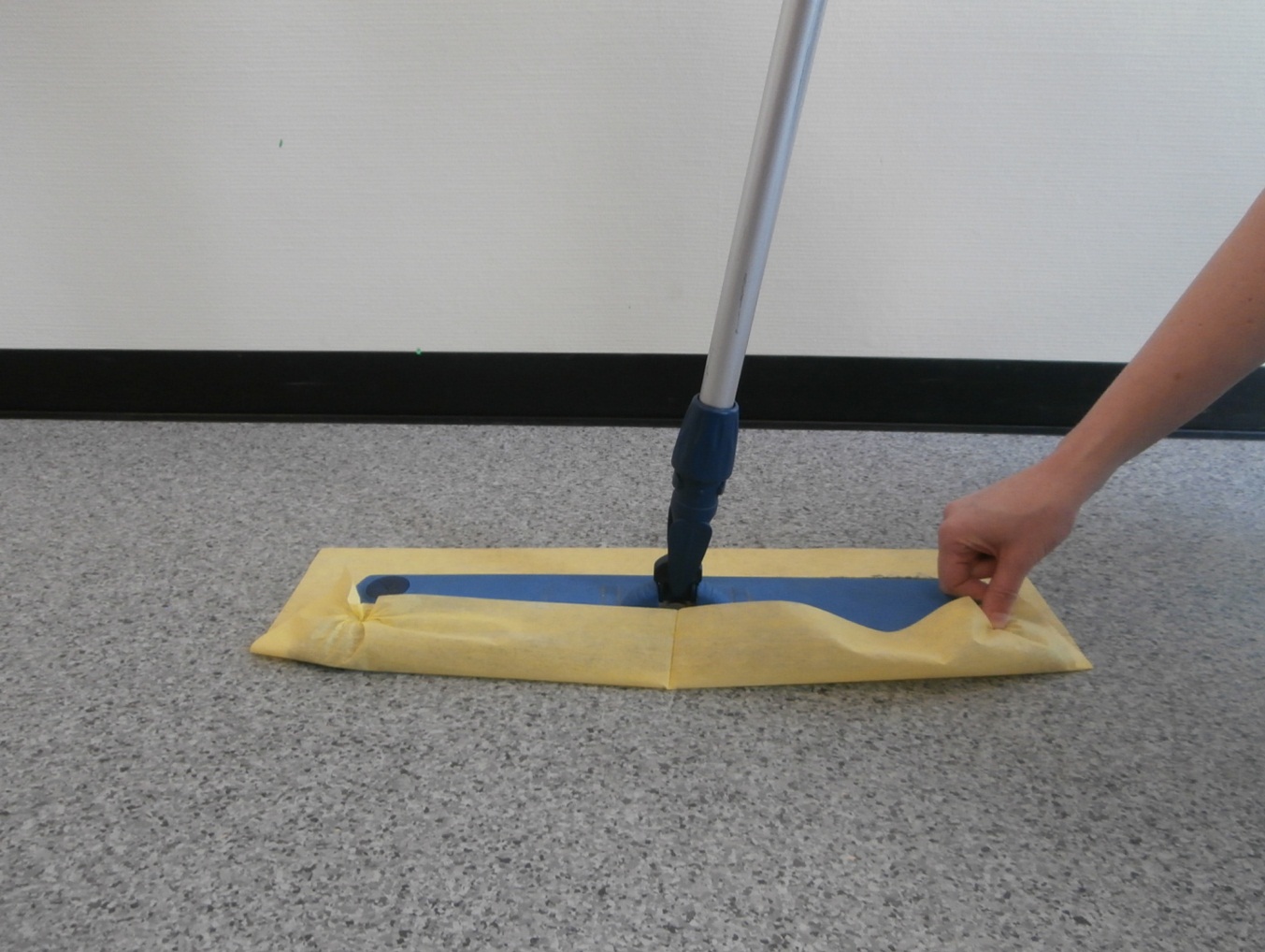 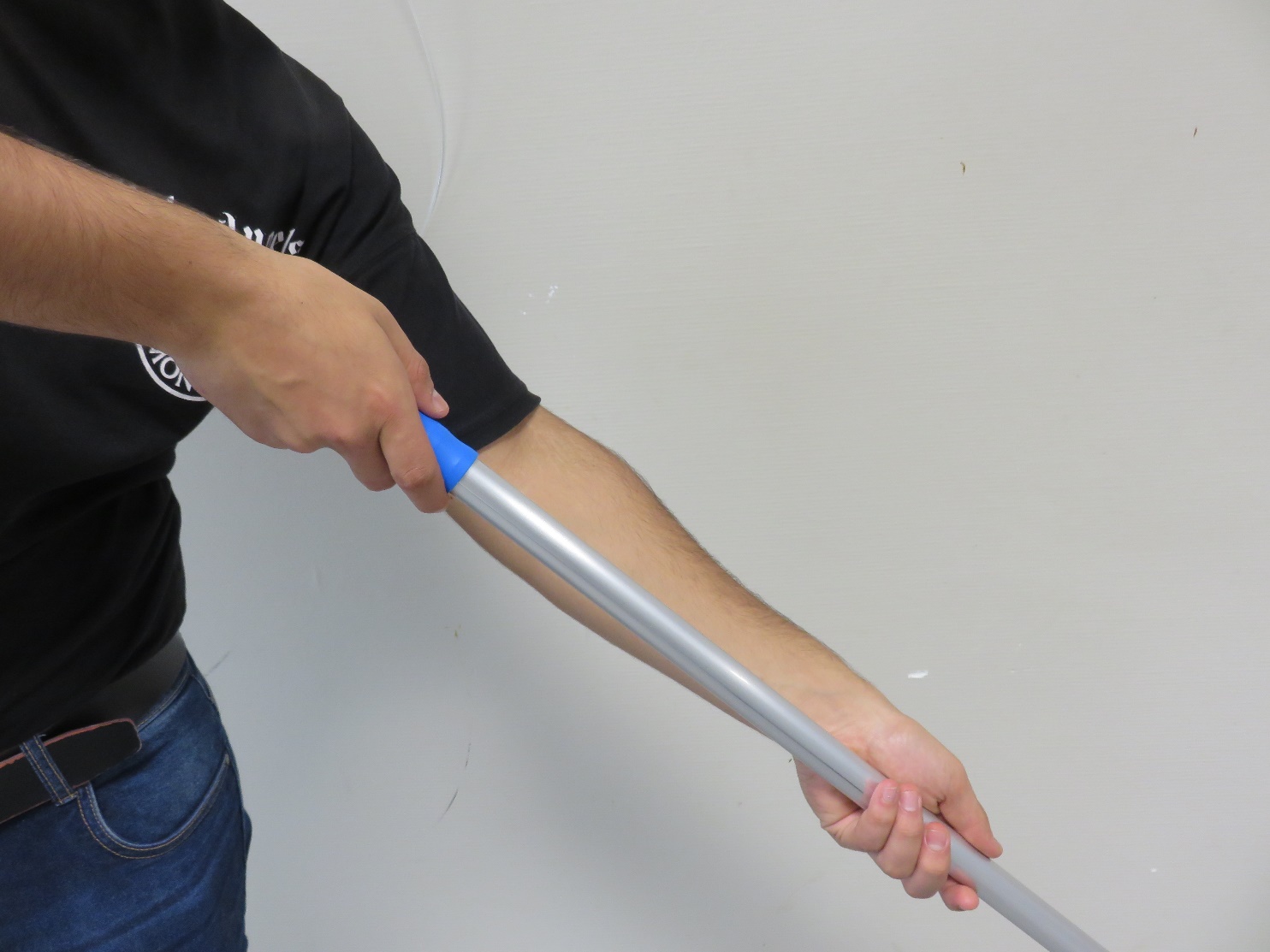 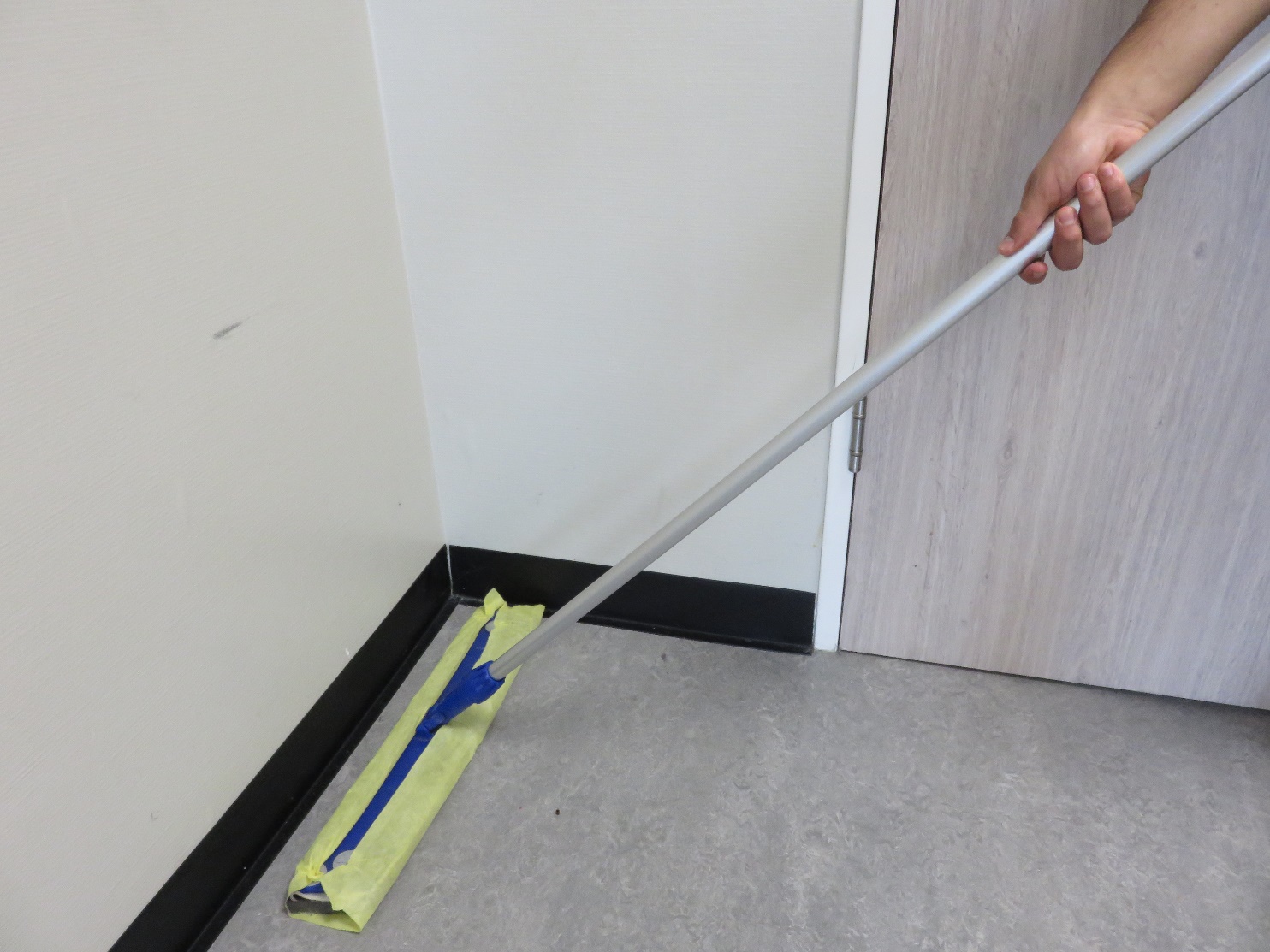 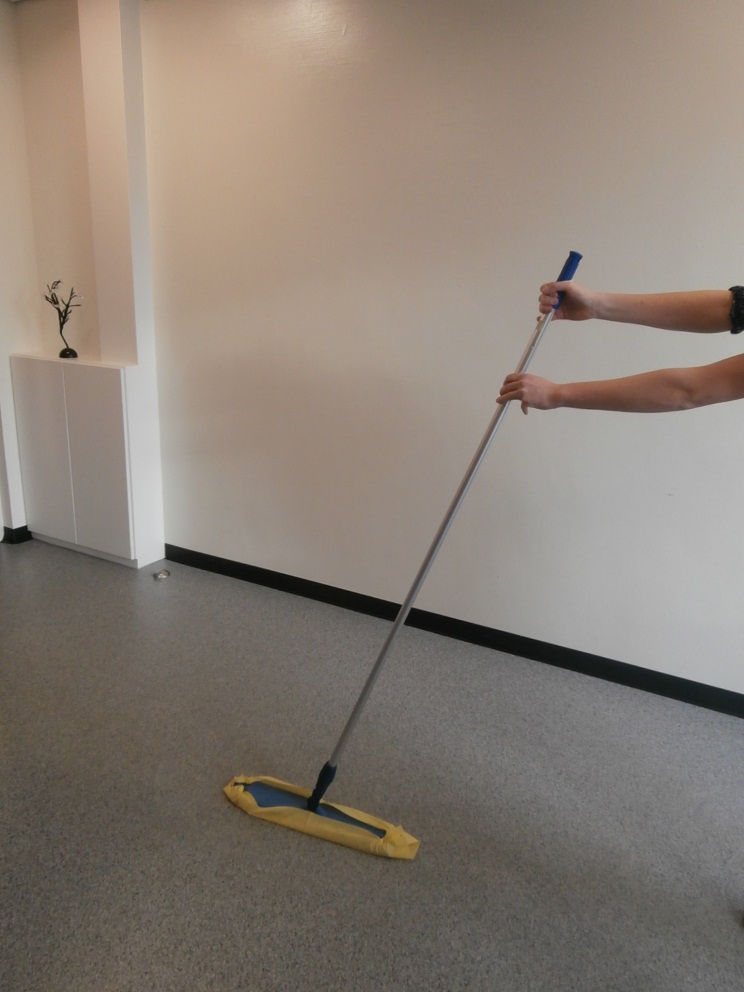 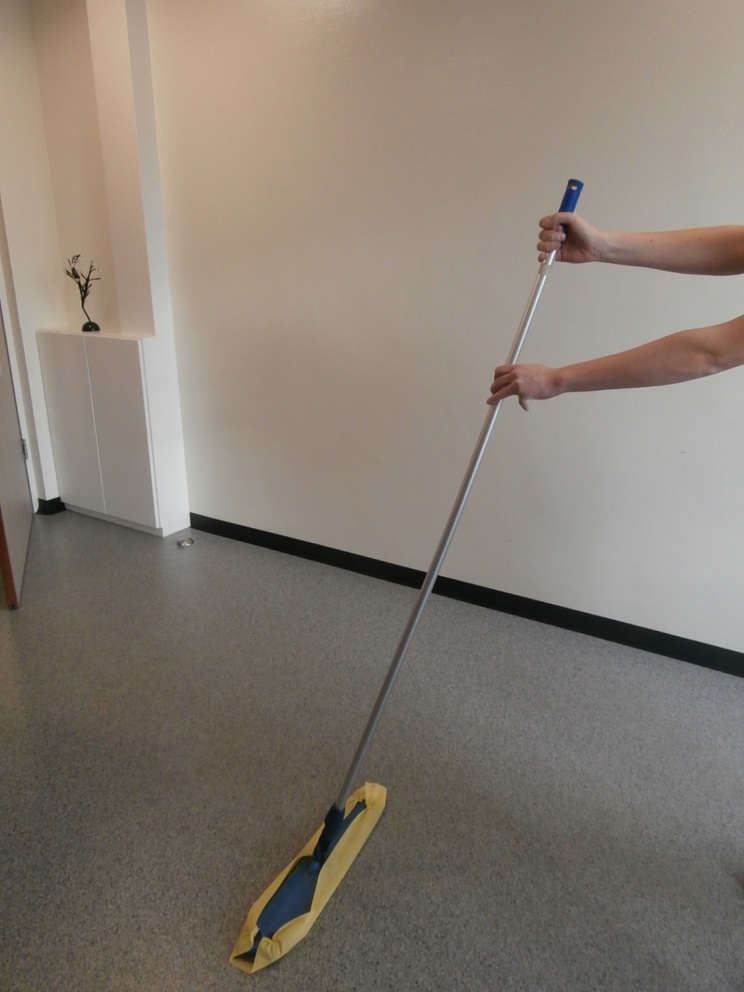 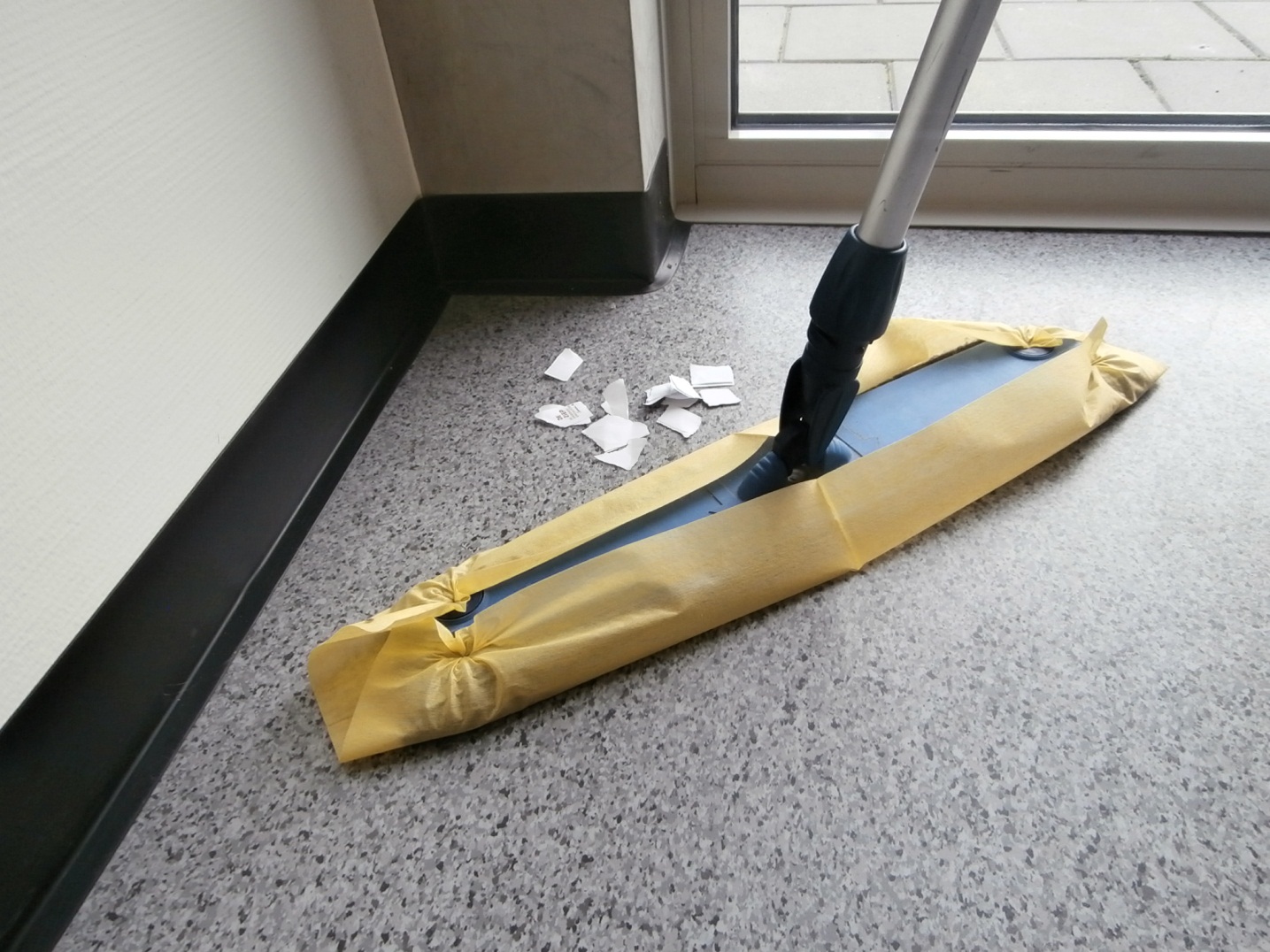 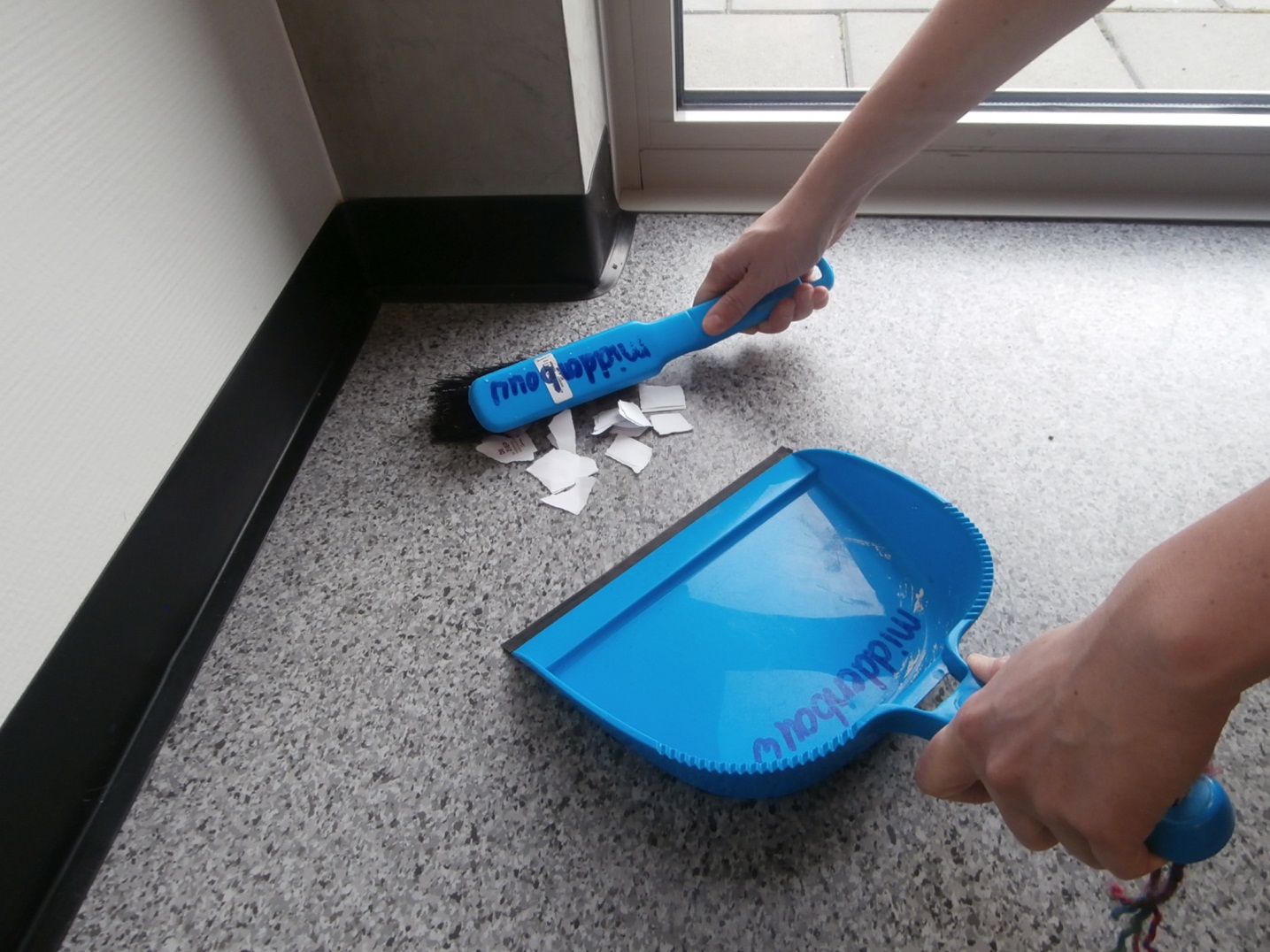 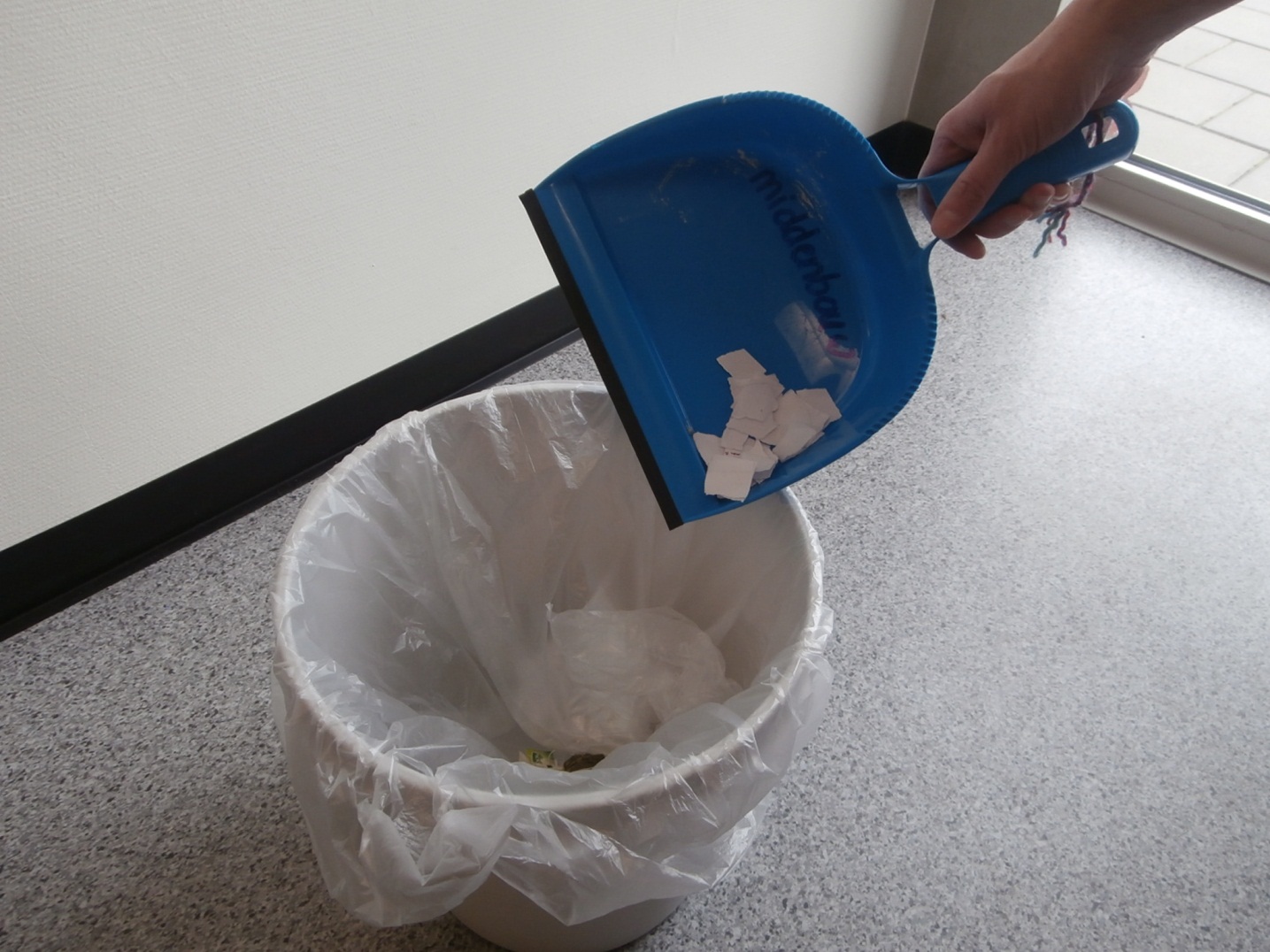 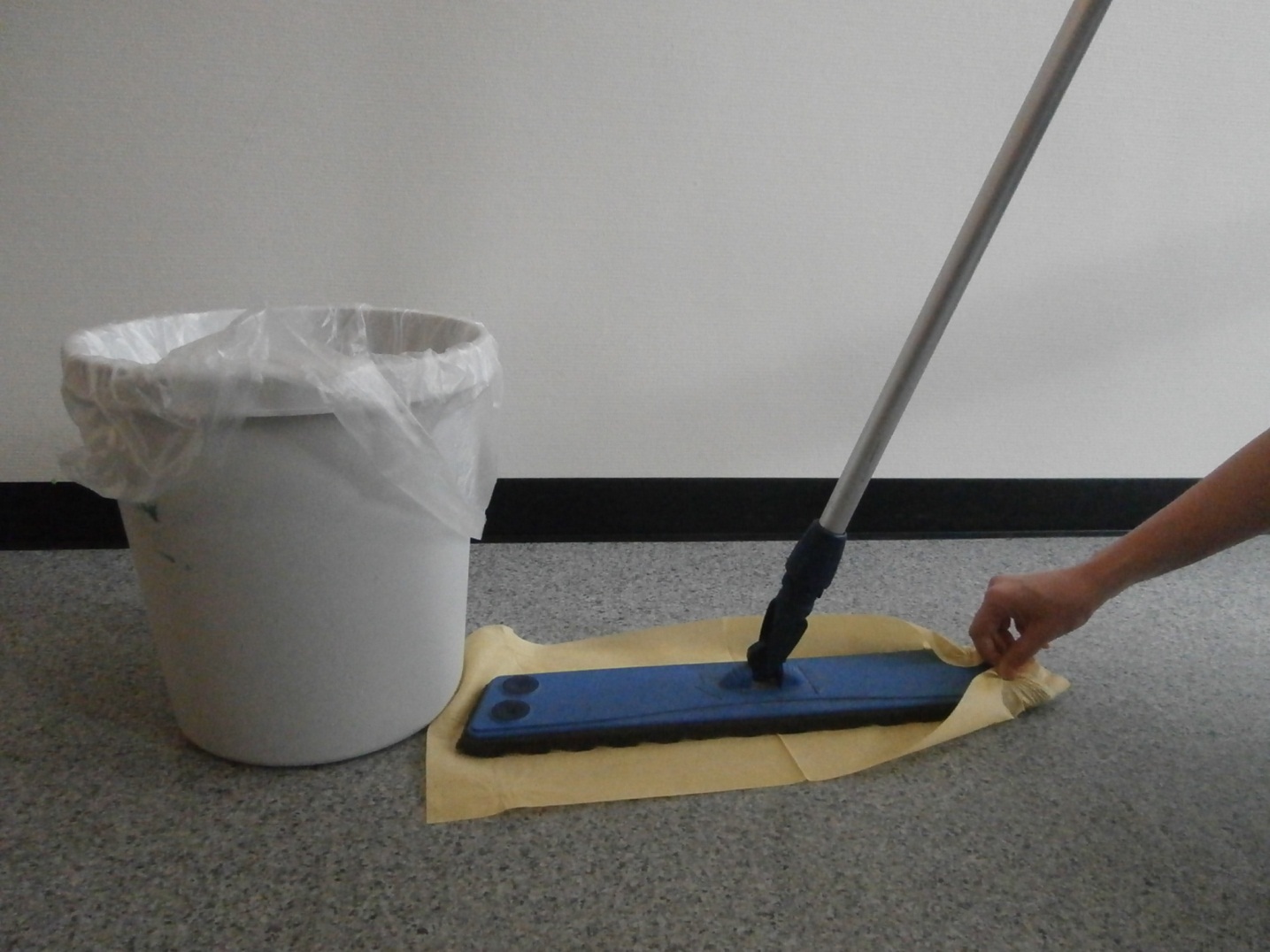 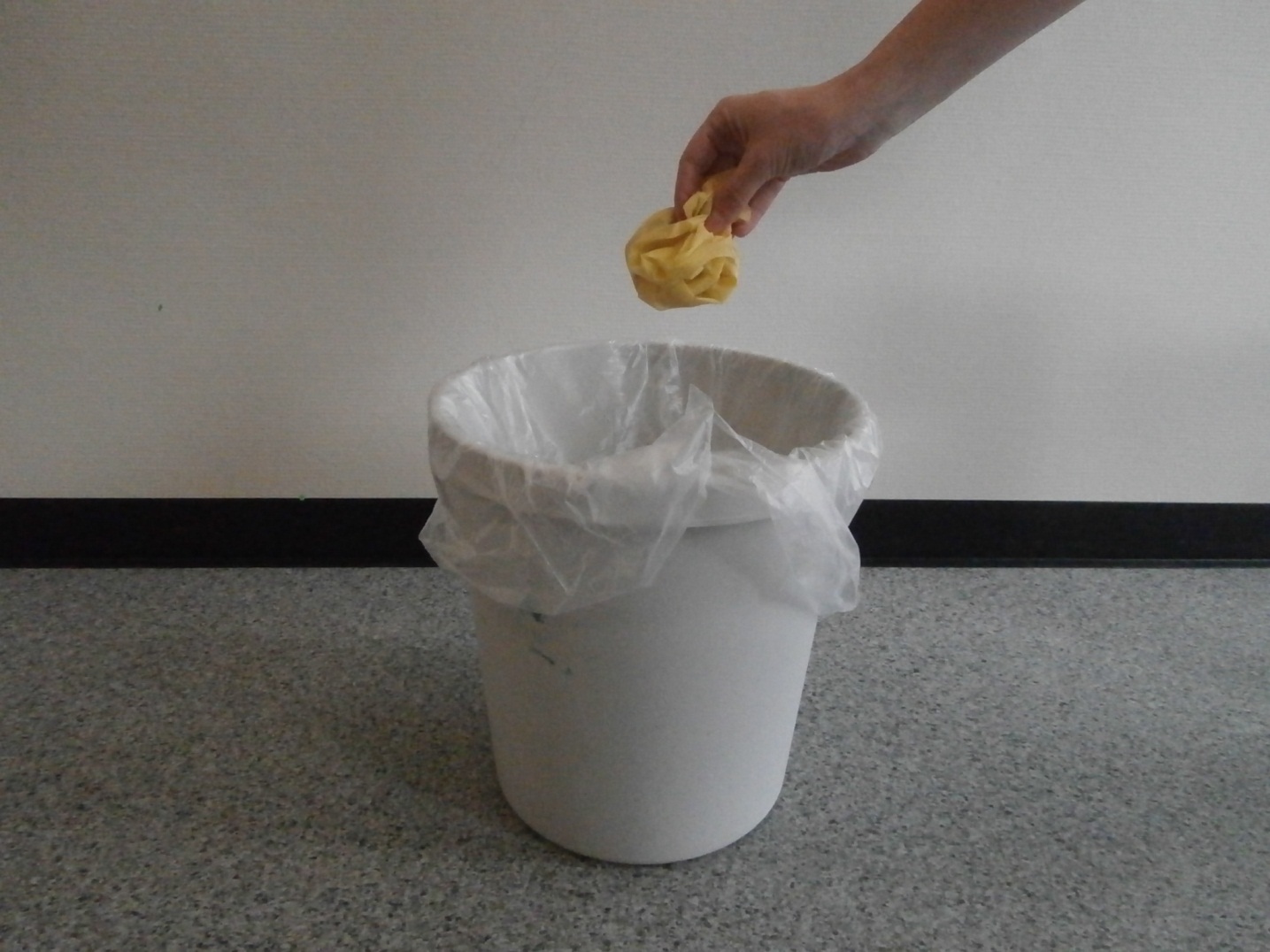 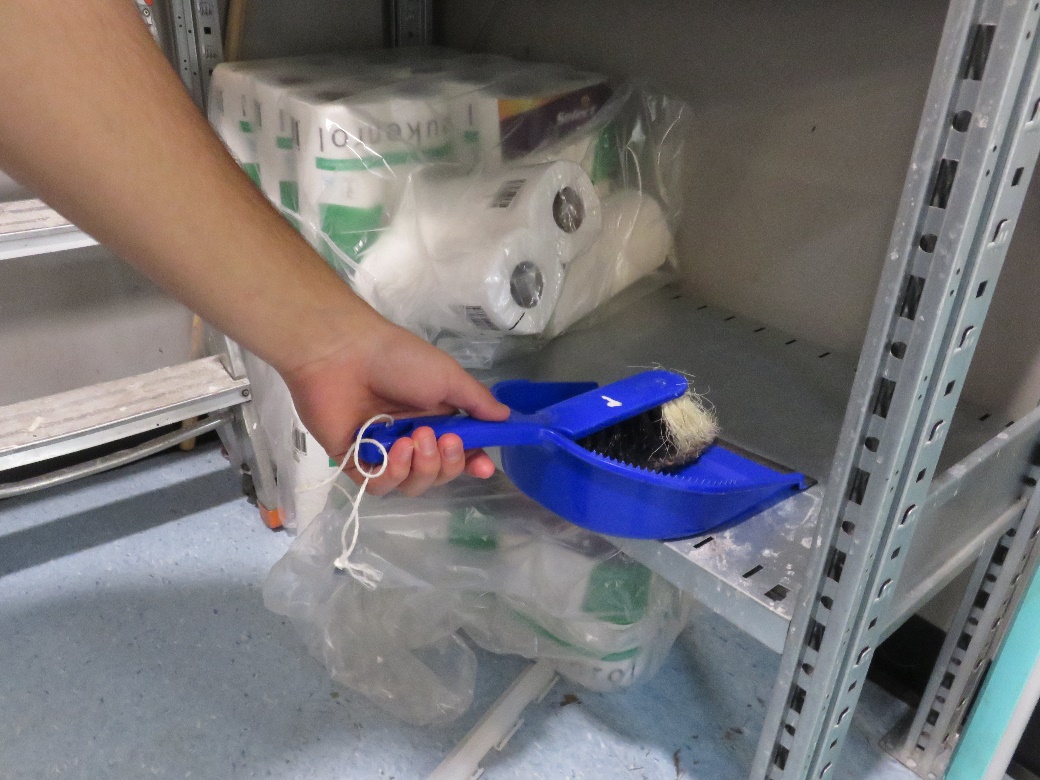 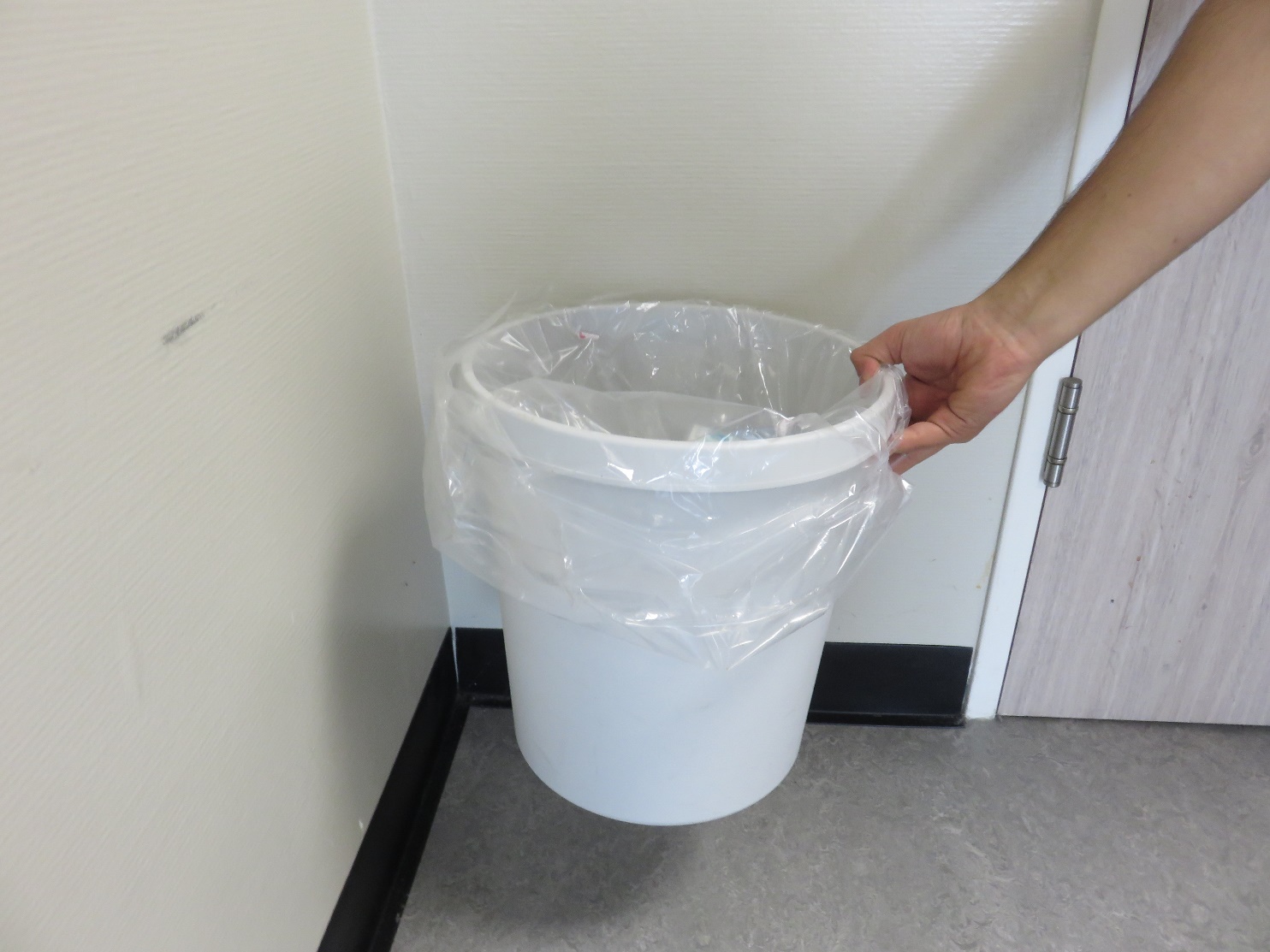 